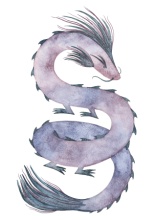 Spirit Dragon Healing ArtsErin BenadikLMT #22050Certified Amma Therapist7409 SW Capitol Hwy #204Portland, OR 97219503-807-1256ACKNOWLEDGEMENT OF PRIVACY PRACTICES* You May Refuse to Sign This Acknowledgement *I, _______________________________________, have received a copy of the                                           Please Print Name HereNotice of Privacy Practices for Spirit Dragon Healing Arts and Erin BenadikSignature						DateFor Office Use OnlyWe attempted to obtain written acknowledgement of receipt of our Notice of Privacy Practices, but acknowledgement could not be obtained because:  	Individual refused to sign	Communications barriers prohibited obtaining the acknowledgement	An emergency situation prevented us from obtaining acknowledgement	Other (Please Specify)